Аппликация«Пасхальный кулич»Пасха - светлый праздник, и обычно его отмечают в семейном кругу. Дети часто этот светлый праздник ассоциируют с вкусными угощениями и крашеными яйцами.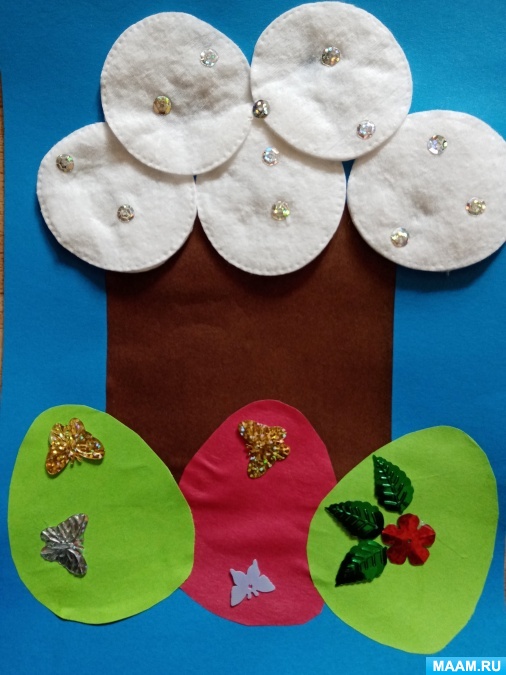 Нам понадобится: картон, ватные диски, пайетки (крупа или разноцветный пластилин), клей ПВА, цветная бумага, ножницы.Ход работы:Из бумаги коричневого цвета вырезать квадрат со сторонами 15см. Приклеить этот квадрат посередине картона - основы.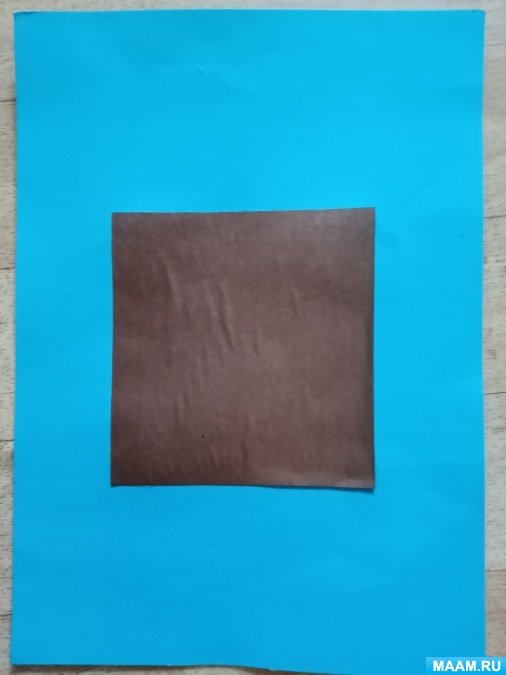 Сверху на куличе делаем глазурь - клеим три ватных диска.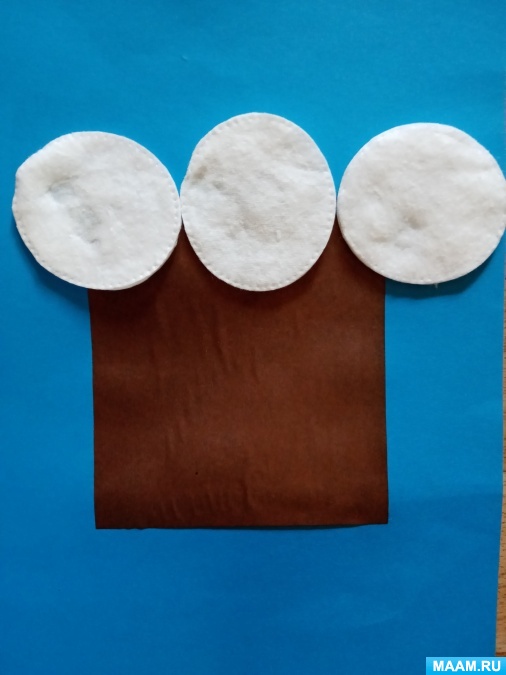 Во втором ряду приклеиваем два ватных диска.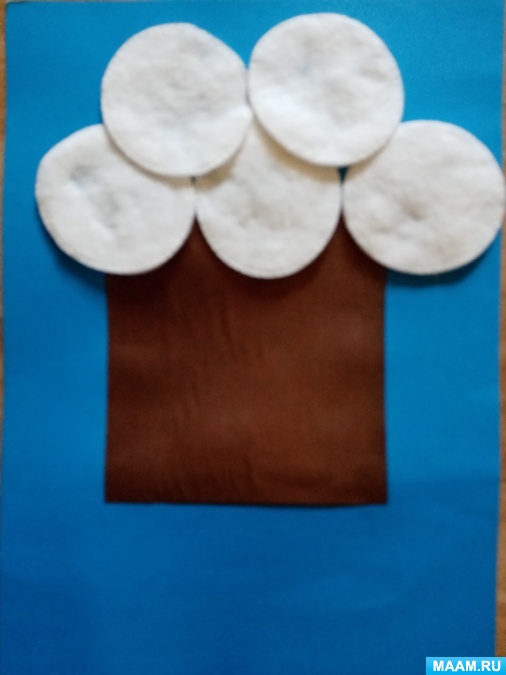 Украшаем ватные диски пайетками (крупа или разноцветный пластилин).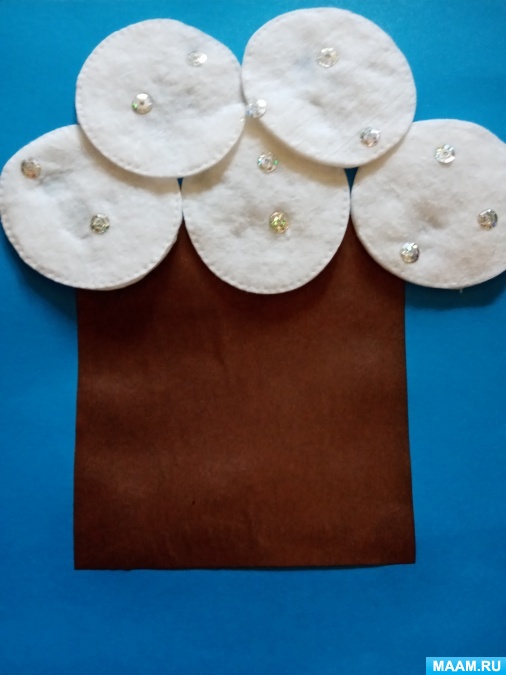 Из цветной бумаги вырезать и приклеить три яйца.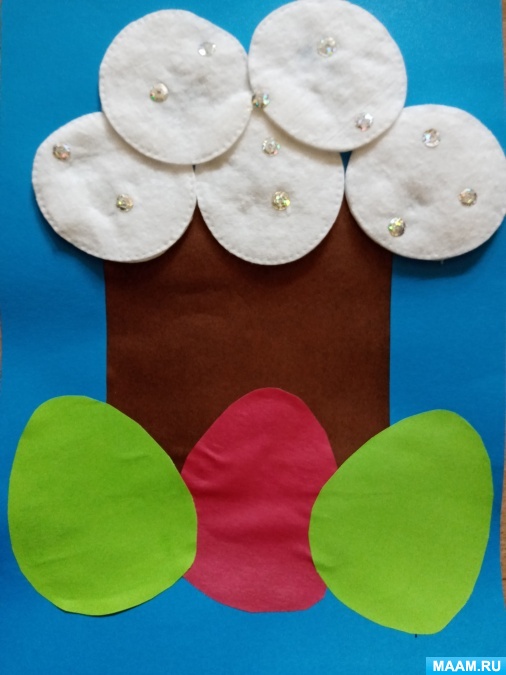 Украсить яйца.